Theo quan niệm xưa cho rằng, mỗi người mỗi năm có một ngôi sao chiếu mệnh. Có tất cả 9 ngôi sao gồm Thái Dương, Thái Âm, Thái Bạch, Vân Hớn, Mộc Đức, Thổ Tú, Thủy Diệu, La Hầu, Kế Đô, mỗi năm đều luân phiên xoay quanh từng người, cả nam và nữ. Trong đó có sao tốt mang đến vận khí tốt cho gia chủ và ngược lại cũng có những sao xấu.Nếu gặp sao xấu chiếu mệnh thì có thể hóa giải bằng cách dâng sao giải hạn.3 sao tốt gồm: Thái Âm, Thái dương, Mộc đức.3 sao trung gồm: Thổ tú, Vân hớn, Thủy diệu.3 sao xấu gồm: Kế đô, La hầu, Thái bạch.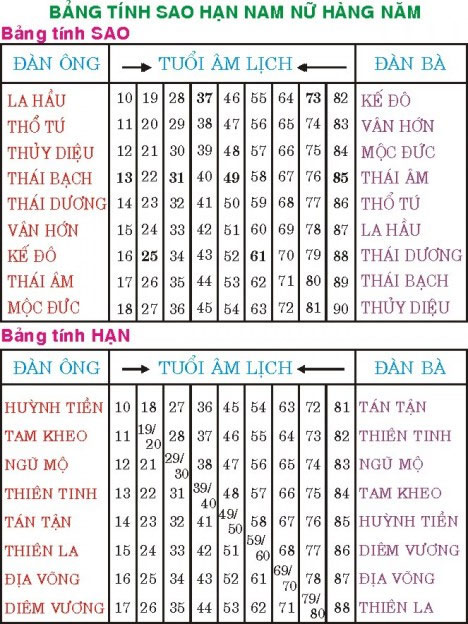 Bảng tính sao hạn nam nữ hàng năm.Dưới đây là bảng sao giải hạn năm 2020 theo tuổi, nam mạng và nữ mạng riêng nhau, mời các bạn tham khảo.1. Sao hạn 2020 và sao chiếu mệnh năm 2020 tuổi Tý2. Sao hạn 2020 và sao chiếu mệnh năm 2020 tuổi Sửu3. Sao hạn 2020 và sao chiếu mệnh năm 2020 tuổi Dần4. Sao hạn 2020 và sao chiếu mệnh năm 2020 tuổi Mão5. Sao hạn 2020 và sao chiếu mệnh năm 2020 tuổi Thìn6. Sao hạn 2020 và sao chiếu mệnh năm 2020 tuổi Tỵ7. Sao hạn 2020 và sao chiếu mệnh năm 2020 tuổi Ngọ8. Sao hạn 2020 và sao chiếu mệnh năm 2020 tuổi Mùi9. Sao hạn 2020 và sao chiếu mệnh năm 2020 tuổi Thân10. Sao hạn 2020 và sao chiếu mệnh năm 2020 tuổi Dậu11. Sao hạn 2020 và sao chiếu mệnh năm 2020 tuổi Tuất12. Sao hạn 2020 và sao chiếu mệnh năm 2020 tuổi HợiNăm sinhNămSao – Hạn 2020 nam mạngSao – Hạn 2020 nữ mạngMậu Tý1948La Hầu – Tam KheoKế Đô – Thiên TinhCanh Tý1960Kế Đô – Địa VõngThái Dương – Địa VõngNhâm Tý1972Thái Bạch – Toán TậnThái Âm – Huỳnh TuyềnGiáp Tý1984La Hầu – Tam KheoKế Đô – Thiên TinhBính Tý1996Kế Đô – Địa VõngThái Dương – Địa VõngNăm sinhNămSao – Hạn 2020 nam mạngSao – Hạn 2020 nữ mạngKỷ Sửu 1949 Mộc Đức – Huỳnh TuyềnThủy Diệu – Toán TậnTân Sửu1961Vân Hán – Thiên LaLa Hầu – Diêm VươngQuý Sửu1973Thủy Diệu – Thiên TinhMộc Đức – Tam KheoẤt Sửu1985Mộc Đức – Huỳnh TuyềnThủy Diệu – Toán TậnĐinh Sửu1997Vân Hán – Thiên LaLa Hầu – Diêm VươngNăm sinhNămSao – Hạn 2020 nam mạngSao – Hạn 2020 nữ mạngCanh Dần1950Thái Âm – Diêm VươngThái Bạch – Thiên LaNhâm Dần1962Thái Dương – Thiên LaThổ Tú – Diêm VươngGiáp Dần1974Thổ Tú – Ngũ MộVân Hán – Ngũ MộBính Dần 1986Thái Âm – Diêm VươngThái Bạch – Thiên LaMậu Dần1998Thái Dương – Toán TậnThổ Tú – Huỳnh TuyềnNăm sinhNămSao – Hạn 2020 nam mạngSao – Hạn 2020 nữ mạngTân Mão 1951 Kế Đô – Địa VõngThái Dương – Địa VõngQuý Mão1963Thái Bạch – Toán TậnThái Âm – Huỳnh TuyềnẤt Mão1975La Hầu – Tam KheoKế Đô – Thiên TinhĐinh Mão1987Kế Đô – Địa VõngThái Dương – Địa VõngKỷ Mão1999Thái Bạch – Thiên TinhThái Âm – Tam KheoNăm sinhNămSao – Hạn 2020 nam mạngSao – Hạn 2020 nữ mạngNhâm Thìn1952Vân Hán – Địa VõngLa Hầu – Địa VõngGiáp Thìn1964Thủy Diệu – Thiên TinhMộc Đức – Tam KheoBính Thìn1976Mộc Đức – Huỳnh TuyềnThủy Diệu – Toán TậnMậu Thìn1988Vân Hán – Thiên LaLa Hầu – Diêm VươngCanh Thìn2000Thủy Diệu – Ngũ MộMộc Đức – Ngũ MộNăm sinhNămSao – Hạn 2020 nam mạngSao – Hạn 2020 nữ mạngQuý Tỵ1953Thái Dương – Thiên LaThổ Tú – Diêm VươngẤt Tỵ1965Thổ Tú – Ngũ MộVân Hán – Ngũ MộĐinh Tỵ1977Thái Âm – Diêm VươngThái Bạch – Thiên LaKỷ Tỵ1989Thái Dương – Toán TậnThổ Tú – Huỳnh TuyềnTân Tỵ2001Thổ Tú – Tam KheoVân Hán – Thiên TinhNăm sinhNămSao – Hạn 2020 nam mạngSao – Hạn 2020 nữ mạngGiáp Ngọ1954Thái Bạch – Toán TậnThái Âm – Huỳnh TuyềnBính Ngọ1966La Hầu – Tam KheoKế Đô – Thiên TinhMậu Ngọ1978Kế Đô – Địa VõngThái Dương – Địa VõngCanh Ngọ1990Thái Bạch – Thiên TinhThái Âm – Tam KheoNhâm Ngọ2002La Hầu – Tam KheoKế Đô – Thiên TinhNăm sinhNămSao – Hạn 2020 nam mạngSao – Hạn 2020 nữ mạngẤt Mùi1955 Thủy Diệu – Thiên TinhMộc Đức – Tam KheoĐinh Mùi1967Mộc Đức – Huỳnh TuyềnThủy Diệu – Toán TậnKỷ Mùi1979Vân Hán – Thiên LaLa Hầu – Diêm VươngTân Mùi1991 Thủy Diệu – Ngũ MộMộc Đức – Ngũ MộQuý Mùi 2003Mộc Đức – Huỳnh TuyềnThủy Diệu – Toán TậnNăm sinhNămSao – Hạn 2020 nam mạngSao – Hạn 2020 nữ mạngBính Thân1956Thổ Tú – Ngũ MộVân Hán – Ngũ MộMậu Thân1968Thái Âm – Diêm VươngThái Bạch – Thiên LaCanh Thân1980 Thái Dương – Toán TậnThổ Tú – Huỳnh TuyềnNhâm Thân 1992Thổ Tú – Ngũ MộVân Hán – Ngũ MộGiáp Thân 2004Thái Âm – Diêm VươngThái Bạch – Thiên LaNăm sinhNămSao – Hạn 2020 nam mạngSao – Hạn 2020 nữ mạngĐinh Dậu1957La Hầu – Tam KheoKế Đô – Thiên TinhKỷ Dậu1969Kế Đô – Địa VõngThái Dương – Địa VõngTân Dậu1981Thái Bạch – Thiên TinhThái Âm – Tam KheoQuý Dậu1993La Hầu – Tam KheoKế Đô – Thiên TinhẤt Dậu2005Kế Đô – Địa VõngThái Dương – Địa VõngNăm sinhNămSao – Hạn 2020 nam mạngSao – Hạn 2020 nữ mạngMậu Tuất1958Mộc Đức – Huỳnh TuyềnThủy Diệu – Toán TậnCanh Tuất1970Vân Hán – Thiên LaLa Hầu – Diêm VươngNhâm Tuất1982Thủy Diệu – Thiên TinhMộc Đức – Tam KheoGiáp Tuất1994Mộc Đức – Huỳnh TuyềnThủy Diệu – Toán TậnBính Tuất2006Vân Hán – Thiên LaLa Hầu – Diêm VươngNăm sinhNămSao – Hạn 2020 nam mạngSao – Hạn 2020 nữ mạngĐinh Hợi1947Thổ Tú – Ngũ MộVân Hán – Ngũ MộKỷ Hợi1959Thái Âm – Diêm VươngThái Bạch – Thiên LaTân Hợi1971Thái Dương – Toán TậnThổ Tú – Huỳnh TuyềnQuý Hợi1983Thổ Tú – Ngũ MộVân Hán – Ngũ MộẤt Hợi1995Thái Âm – Diêm VươngThái Bạch – Thiên La